МИНИСТЕРСТВО ОБРАЗОВАНИЯ И НАУКИ РФФЕДЕРАЛЬНОЕ ГОСУДАРСТВЕННОЕ БЮДЖЕТНОЕОБРАЗОВАТЕЛЬНОЕ УЧРЕЖДЕНИЕ ВЫСШЕГО ОБРАЗОВАНИЯ«ТВЕРСКОЙ ГОСУДАРСТВЕННЫЙ УНИВЕРСИТЕТ»ЮРИДИЧЕСКИЙ ФАКУЛЬТЕТ40.03.01 ЮриспруденцияМАТЕРИАЛЫ ПО УЧЕБНОЙ ПРАКТИКЕ Адвокатская палата Тверской областиАдвокатское образование: Филиал №13 г. Твери НО «ТОКА»Выполнила: Павлова Алина ИгоревнаЮриспруденция, 3 курс, 33 группаОчная форма обученияРуководитель практики:Дронова Юлия Анатольевна,к.ю.н., доцентТверь2017Содержание
План прохождения учебной практикиДневник прохождения учебной практикиОтчет по итогам прохождения практикиХарактеристика по итогам прохождения практики Приложение 1Приложение 2 Приложение 3 Приложение 4 Приложение 5План прохождения практикиДневник прохождения практикиОТЧЕТпо итогам прохождения учебной практикистуденткой 3 курса 33 группы Павловой А.И.В период с 29.05.2017 по 09.06.2017 г. я проходила учебную практику в «Некоммерческой организации Тверской областной коллегии адвокатов», г. Тверь, филиал №13. Руководителем практики являлась Дранцева Наталья Владимировна. Целью прохождения учебной практики является приобретений профессиональных умений и навыков адвоката, получение опыта в данной сфере.Во время прохождения учебной практики моей основной деятельностью являлось присутствие на юридических консультациях, а также в последующем составлении проектов соответствующих документов.За время прохождения учебной практики я присутствовала на 6 юридических консультациях и 2 судебных заседаниях по гражданским делам.Считаю, что прохождение мной учебной практики в «Некоммерческой организации Тверской областной коллегии адвокатов», филиале №13 г. Твери позволило более полно ознакомиться с работой адвоката, приобрести первый опыт такой работы, проверить и дополнить свои знания в области гражданского права и гражданского процесса, а также проявить деловые навыки и качества.09.06.2017                                                                                             Павлова А.И.ХАРАКТЕРИСТИКАо прохождении учебной практики в Некоммерческой организации Тверская областная коллегия адвокатов», г. Тверь, филиал №13, студенткой 3 курса 33 группы Павловой А.И.В период прохождения учебной практики Павлова А.И. зарекомендовала себя с положительной стороны, своевременно и точно выполняя указания руководителя практики. За время прохождения учебной практики Павлова А.И. ознакомилась с работой адвокатов, присутствовала при консультировании граждан по юридическим вопросам, присутствовала на судебных заседаниях, а также готовила проекты юридических документов с последующей проверкой и редакцией руководителя практики.Павлова А.И. проявила ответственность, дисциплинированно выполняла поручения. При прохождении практики уверенно применяла теоретические навыки, полученные в процессе обучения. В целом за прохождение практики Павлова А.И. заслуживает оценку «хорошо».Оценка руководителем практики уровня сформированности общекультурных и профессиональных компетенций студента ДАТА: 09.06.2017                                                Подпись руководителя практики ПРИЛОЖЕНИЕ 1Личные данные измененыВ Московский районный суд г.ТвериЗаявитель: Иванова Наталья Викторовна,Ул.Можайского д.116, корп.2, кв. 105, г.ТверьЗаинтересованное лицо: Департамент по управлению имуществом администрации г.Твери,Ул.Советская, д.34, г.ТверьЗаявление об установлении факта родственных отношений30.07.2014 года умерла моя мать – Анисьева Инесса Петровна, 07.05.1930 года рождения.После ее смерти осталось наследственное имущество в виде квартиры №67 в доме №1 по ул.Луначарского в г.Твери, гаража, земельного участка. Все вышеуказанное имущества было завещано мне – Ивановой Наталье Викторовне – дочери, что подтверждается завещанием. В установленный законом срок я обратилась к нотариусу с заявлением о принятии наследства после смерти моей матери. Нотариусом было заведено наследственное дело №12 за 2015 год.Однако в выдаче свидетельства о праве на наследственное имущество мне было отказано нотариусом по тем основаниям, что представленные мною документы не подтверждают в полной мере родственные отношения наследника и наследодателя. В подтверждение родственных отношений в наследственное дело были представлены следующие документы: свидетельство о рождении Анисьевой (после брака – Ивановой) Натальи Викторовны, в котором указано «родители: мать – Анисьева Инеса Петровна, отец – Анисьев Виктор Алексеевич». При обращении в органы ЗАГС Администрации г.Твери Тверской области для получения повторного свидетельства о рождении, мне было выдано заключение №20 от 06.03.2015 г. о  внесении исправления в запись акта гражданского состояния об отказе в просьбе Ивановой Натальи Викторовны об исправлении имени матери – Инеса на Инесса в записи акта о рождении №1234 от 17.10.1952 г., составленное бюро ЗАГС г. Калинина.Умершая Анисьева Инесса Петровна является моей матерью, что подтверждается следующими доказательствами.Моя мать Анисьева Инесса Петровна (до брака – Леонова) родилась 07.05.1930 г. в г.Калинине. 16.05.1951 года зарегистрировала брак с моим отцом – Анисьевым Виктором Алексеевичем.С 1970 года вся наша семья проживала по адресу: г.Тверь, л. Ипподромная, д.1, кв.66.1 июля 1991 года умер мой отец – Анисьев Виктор Алексеевич. До 1974 года я проживала с родителями по вышеуказанному адресу, после вышла замуж и уехала. 15.05.2007 года я снова проживала в родительской квартире вместе с матерью Анисьевой Инессой Петровной. 30.03.2010 г. я приобрела себе квартиру и стала проживать отдельно от матери, но с ней я поддерживала тесные отношения, каждый день навещала ее, покупала продукты питания, одежду, ухаживала за ней. После смерти матери все хлопоты о захоронении легли на меня. То, что что умершая Анисьева Инесса Петровна – моя мать, могут подтвердить мои знакомые, соседи и родственники. Также факт того, что Анисьева Инесса Петровна – моя мать, подтверждается тем, что мы носили до моего брака одну и ту же фамилию – Анисьевы. Проживали в квартире №67 в доме №1 по ул.Луначарского в г.Твери. Имя моего отца совпадает с именем мужа матери – Виктор. Мать при жизни написала завещание, в котором завещала все свое движимое и недвижимое имущество мне. Установление данного факта необходимо мне для оформления своих наследственных прав, а поскольку во внесудебном порядке установить данный акт невозможно, я вынуждена обратиться в суд с настоящим заявлением. Никаких споров и притязаний третьих лиц на наследуемое имущество не имеется. На основании вышеизложенного и в соответствии со ст. 254 ГПК РФ,ПРОШУ:Установить, что умершая Анисьева Инесса Петровна 07.05.1930 года рождения, уроженка г.Калинин, является матерью Ивановой Натальи Викторовны 08.10.1952 года рождения, уроженки г.Калинин. Истребовать у нотариуса Васильевой Елены Васильевны (1701000, Свободный переулок, дом 5, офис 5, г. Тверь) наследственное дело №12 за 2015 год.                                                   Иванова Н.В.Приложения:Отказ нотариуса (копия)Свидетельство о заключении брака Анисьевой Н.В. (копия)Свидетельство о смерти Анисьевой И.П. (копия)Свидетельство о заключении брака Анисьевой И.П. (копия)Справка нотариуса (копия)Заключение №20-9 (копия)Завещание (копия)Квитанция об оплате госпошлины.ПРИЛОЖЕНИЕ 5Личные данные изменены.УТВЕРЖДЕНОрешением Совета Адвокатской палатыТверской областиСОГЛАШЕНИЕОБ ОКАЗАНИИ ЮРИДИЧЕСКОЙ ПОМОЩИ(ДОГОВОР ПОРУЧЕНИЯ)№ 1217/2017                                                                                                                              г.ТверьШумилина Светлана Олеговна, именуемая в дальнейшем «Доверитель», с одной стороны, и член Адвокатской палаты Тверской области адвокат Дранцева Наталья Владимировна, имеющий регистрационный № 69/2088 в Реестре адвокатов Тверской области, именуемый далее «Адвокат», с другой стороны, заключили настоящее соглашение о нижеследующем: 1. ПРЕДМЕТ СОГЛАШЕНИЯ1.1. По настоящему соглашению Адвокат по поручению Доверителя принимает на себя обязанности по оказанию Доверителю юридической помощи, а именно представлять, отстаивать и защищать права и законные интересы Доверителя в гражданском судопроизводстве по исковому заявлению Доверителя.1.2. В рамках выполнения поручения Адвокат знакомится с материалами представленными Доверителем, анализирует правовую ситуацию по делу, вырабатывает правовую позицию, подлежащую согласованию с Доверителем, собирает и представляет сведения в объёме необходимом для оказания юридической помощи, знакомиться с материалами и документами, которые в соответствии с требованиями закона должны быть предоставлены Адвокату, присутствует при проводимых с участием Доверителя процессуальных действиях, готовит документы процессуального характера, участвует в судебных заседаниях при рассмотрении по существу дела Доверителя. При исполнении поручения Адвокат исходит из презумпции достоверности документов и информации, представленных Доверителем, и не проводит их дополнительной проверки. Адвокат не несёт ответственности за достоверность информации, сведений и документов, предоставленных Доверителем. 1.3. Выполняя поручение Доверителя, Адвокат действует на основании выданной доверенности и (или) ордера адвокатского образования. 1.4. Доверитель выплачивает Адвокату вознаграждение, в соответствии с разделом 3 настоящего Соглашения, а также компенсирует расходы и издержки Адвоката связанные с выполнением поручения Доверителя в порядке и размерах, определенном настоящим Соглашением. 1.5. Доверитель поставлен в известность, что никакие пожелания, просьбы или указания Доверителя, направленные к несоблюдению закона не могут быть исполнены Адвокатом. Адвокат не несёт ответственности за правовой результат являющийся итогом выполнения поручения и содержание процессуального решения принятого по делу Доверителя. 2. ПРАВА И ОБЯЗАННОСТИ СТОРОН2.1. Доверитель обязан: обеспечивать Адвоката полной, правдивой и точной информацией относительно поручения, которое ему дается, документами и иными материалами, надлежаще оформленными в подлинниках и/или копиях, имеющими значение для исполнения поручения, а так же обеспечить надлежащим образом оформление полномочий Адвоката в соответствии с требованиями соответствующего процессуального законодательства; сообщать Адвокату о встречах, переговорах, об отправленных и полученных по делу документах, об изменении ситуации, дополнениях, предложениях и просьбах, которые должны быть законными, конкретными и осуществимыми; заблаговременно (не менее чем за три дня) уведомлять Адвоката о датах судебных заседаний и документах, полученных из суда или от иных участников процесса; своевременно и в полном объеме производить оплату вознаграждения Адвоката в порядке и размерах, предусмотренных разделом 3 настоящего Соглашения, а так же компенсировать все понесённые Адвокатом расходы, связанные с выполнением поручения Доверителя по настоящему Соглашению. 2.2. Доверитель вправе: получать от Адвоката консультации, информацию о ходе и результатах выполнения поручения, действиях совершаемых Адвокатом для оказания Доверителю юридической помощи, а так же знакомиться с правовой позицией, подготовленными и полученными Адвокатом документами; встречаться с Адвокатом наедине, в условиях, обеспечивающих конфиденциальность; 2.3. Адвокат обязан: честно, разумно, добросовестно и своевременно отстаивать права и законные интересы Доверителя. Использовать все не запрещенные законодательством РФ средства и способы, и свои специальные познания в области права, совершая для выполнения поручения все необходимые действия, не противоречащие закону; согласовывать выработанную по делу правовую позицию с Доверителем и ставить его в известность о предполагаемых действиях в связи с выполнением поручения. Сообщать Доверителю информацию о ходе и результатах выполнения поручения, а так же сведения, имеющие существенное значение для дела. В случае если Доверитель не согласен с принятым по уголовному делу процессуальным решением составление жалобы на данное решение входит в обязанности Адвоката. обеспечивать конфиденциальность отношений с Доверителем и сохранять адвокатскую тайну об обстоятельствах, ставших ему известными в связи с исполнением поручения. 2.4. Адвокат вправе: затребовать и получать от Доверителя необходимую для выполнения поручения, информацию, документы и иные материалы, относящиеся к предмету настоящего Соглашения в т. ч. подлинники данных документов и материалов; своевременно и в полном объеме получать от Доверителя вознаграждения и компенсацию расходов понесённых в связи выполнением поручения Доверителя в порядке и размерах, предусмотренных разделом 3 настоящего Соглашения; в случае увеличения объема работы Адвоката по выполнению принятого по настоящему Соглашению поручения, по сравнению с предполагаемым на момент его заключения, требовать от Доверителя соразмерного увеличения размера вознаграждения. 3. РАЗМЕР ВОЗНАГРАЖДЕНИЯ И ПОРЯДОК РАСЧЕТОВ3.1. Доверитель производит оплату за оказание юридической помощи по настоящему Соглашению в размере 10000 рублей Согласованный между сторонами настоящего Соглашения размер вознаграждения Адвоката производится за оказываемую Адвокатом юридическую помощь и не зависит от положительного результата по делу. Вознаграждение, выплачиваемое Доверителем Адвокату, не является гарантией достижения нужного для Доверителя процессуального решения. 3.2. Оплата вознаграждения производится в подписания настоящего договора. 3.3. Оплата вознаграждения производится посредством внесения наличных денежных средств Адвокату для последующей передачи в кассу адвокатского образования, либо непосредственно в кассу (бухгалтерию) адвокатского образования, либо перечислением через банк на расчетный счет адвокатского образования. 3.4. В случае увеличения и усложнения объёма работы Адвоката по настоящему Соглашению, по сравнению с предполагаемым на момент его заключения, Сторонами должен быть решён вопрос о повышении размера вознаграждения Адвоката. 3.5. Доверитель возмещает Адвокату в полном объёме расходы и издержки, понесённые в связи с исполнением поручения по настоящему соглашению. К расходам и издержкам Адвоката, понесённым в связи исполнением поручения, включаются расходы на транспорт, использование оргтехники и компьютерных баз данных, копирование документов, почтовые и телеграфные расходы, получению сведений на запросы на платной основе, командировочные расходы, а равно иные разумные и оправданные расходы понесённые Адвокатом в связи с исполнением поручения Доверителя. Компенсация Адвокату расходов и издержек связанные с выполнением поручения должна производиться Доверителем в течение 15 дней.4. ИЗМЕНЕНИЕ И РАСТОРЖЕНИЕ СОГЛАШЕНИЯ4.1. Изменение и дополнение настоящего Соглашения возможны в любое время по письменному соглашению Сторон. 4.2. Доверитель имеет право в любое время отменить поручение и расторгнуть настоящее Соглашение заблаговременно уведомив об этом Адвоката Адвокат имеет право расторгнуть настоящее соглашение в одностороннем порядке в следующих случаях: если после принятия поручения (кроме поручения на защиту по уголовному делу на предварительном следствии и в суде первой инстанции) выявятся обстоятельства, при которых Адвокат был не вправе принимать поручение; Доверитель требует от Адвоката совершения противоправных действий; при неисполнении Доверителем обязанностей, предусмотренных п/п 1, 4 п. 2.1 и п. п. 3.1-3.2 настоящего Соглашения, а так же при отказе Доверителя от доплаты вознаграждения в соответствии с п. 3.5 настоящего Соглашения, за исключением поручения на защиту по уголовному делу на предварительном следствии и в суде первой инстанции. отказа лица, в интересах которого заключено соглашение, от помощи Адвоката. 4.3. При досрочном расторжении настоящего соглашения по любому из предусмотренных оснований Доверитель обязан возместить все понесённые Адвокатом при исполнении поручения расходы и издержки и уплатить Адвокату вознаграждение за юридические услуги, оказанные к моменту расторжения Соглашения. Адвокат возвращает Доверителю все полученные от последнего подлинные документы по делу, а в том случае если вознаграждение было получено Адвокатом до окончательного исполнения поручения, так же возвращает часть полученного вознаграждения соразмерно выполненной им работе. 5. РЕКВИЗИТЫ СТОРОНАДВОКАТ: Дранцева Наталья ВладимировнаРегистрационный № 69/2088 в Реестре адвокатов Тверской области Удостоверение адвоката № 1245 выдано 23 марта 2015 года Адвокатское образование:НО «ТОКА»ДОВЕРИТЕЛЬ: Шумилина Светлана ОлеговнаАдресу места жительства: Г.Тверь, ул. Благоева, д. 72, кв. 30ПРИЛОЖЕНИЕ 4Личные данные измененыВ Заволжский районный суд г. ТвериИстец: Иванов Иван Иванович, Проживающий по адресу: г.Тверь, ул. ул. Луначарского, д.50, корп.3, кв. 110Ответчик: Иванова Елена Сергеевна, Проживающая по адресу: г.Тверь, ул. Хрустальная, д.40, кв. 22.Исковое заявление об определении места жительства ребенкаЯ, Иванов Иван Иванович, состоял в браке с ответчицей – Ивановой Еленой Сергеевной. Мы имеем несовершеннолетнюю дочь – Иванову Марию Ивановну, 13.04.07 года рождения. Брак с ответчицей был прекращен 06.04.2011 года. С того момента мы проживаем отдельно.При решении вопроса о расторжении брака, вопрос о том, с кем из родителей останется ребенок, не решался, поскольку спора по данному вопросу не было, и дочь осталась проживать с матерью, однако я общения с дочерью не прекращал. Постоянно с ней общался, забирал на выходные. Решением мирового судьи судебного участка №3 Заволжского района г.Твери с меня на содержание дочери в пользу Ивановой Е.С. взыскивались алименты в твердой денежной сумме в размере 6000 рублей ежемесячно. 18 апреля 2013 года был зарегистрирован брак между мной и Петровой Мариной Петровной. С этого момента дочь стала больше времени проводить со мной. У нее сложились хорошие отношения с моей женой. Мы проживаем в квартире моих родителей, поскольку сами родители проживают в другом месте. В квартире у нее имеется свое спальное место, место для приготовления уроков и отдыха. Из общения с дочерью я понял, что она хотела бы проживать вместе со мной. В соответствии со ст. 57 СК РФ, ребенок вправе выражать свое мнение при решении в семье любого вопроса, затрагивающего его интересы, а также быть заслушанным в ходе любого судебного разбирательства. Учет мнения ребенка, достигшего возраста 10 лет, обязателен, за исключением случаев, когда это противоречит его интересам.Согласно п. 3 ст. 65 СК РФ, при раздельном проживании родителей место жительства несовершеннолетних детей определяется соглашением родителей. При отсутствии такого соглашения спор между родителями о месте жительства детей может быть разрешен судом по требованию любого из них. На основании изложенного, в соответствии со ст. 65 СК РФ, ПРОШУ:Определить место жительства несовершеннолетней Ивановой Марии Ивановны, 13.04.07 года рождения, с отцом – Ивановым Иваном Ивановичем. Обязать мать – Иванову Елену Сергеевну – передать Иванову Марию Ивановну отцу – Иванову Ивану Ивановичу. И.И.ИвановПриложения:Свидетельство о рождении ребенка (копия)Справка с места жительства (копия)Свидетельство о заключении брака (копия)Свидетельство о расторжении брака (копия) Справка судебных приставов Копия паспорта Иванова И.И. Квитанция об оплате госпошлины ПРИЛОЖЕНИЕ 5Данные измененыВ Западнодвинский районный суд Тверской области Истец: Сергеева Ирина Викторовна, прожив. г. Тверь, ул.Хромова, д.67, кв. 40Представитель: Дроздова Наталья Владимировна, адвокат филиала №13 НО «ТОКА» г.Тверь, Волоколамский проспект, д.39Доверенность ХХ ХХ ХХХХХХХ от 27.01.17Ответчик: Кириллов Алексей Борисович, Зарегистрирован: Тверская область, г.Западная Двина, ул. Баумана, д.1, кв. 20.Исковое заявление о взыскании денежных средств по договору займа, процентов за пользование займом, процентов за пользование чужими денежными средствами и судебных расходов15.08.2014 года между истцом – Сергеевой И.В. и ответчиков – Кирилловым А.Б. был заключен договор займа, согласно которому Кириллов А.Б. получил от Сергеевой И.В. денежные средства в размере 300.000 рублей. Кириллов А.Б. обязуется вернуть вышеуказанную сумму в срок до 17 октября 2014 года. Обязуется выплачивать ежемесячно за пользование денежными средствами по 6000 рублей, что подтверждается распиской от 15.08.2014 года. Однако до настоящего момента обязательства Кирилловым А.Б. не исполнены. В соответствии со ст.807 ГК РФ, по договору займа одна сторона (займодавец) передает в собственность другой стороне (заемщику) деньги или другие вещи, определенные родовыми признаками, а заемщик обязуется возвратить займодавцу такую же сумму денег (сумму займа) или равное количество других полученных им вещей того же рода и качества. Договор займа считается заключенным с момента передачи денег или других вещей.Ст. 808 ГК РФ предусматривает, что договор займа между гражданами должен быть заключен в письменной форме, если его сумма превышает не менее чем в десять раз установленный законом минимальный размер оплаты труда, при этом в подтверждение договора займа и его условий может быть представлена расписка заемщика или иной документ, удостоверяющие передачу ему займодавцем определенной денежной суммы или определенного количества вещей.Ст. 809 ГК РФ предусматривает, что если иное не предусмотрено законом или договором займа, займодавец имеет право на получение с заемщика процентов на сумму займа в размерах и в порядке, определенных договором, по день возврата суммы займа. Буквальное толкование расписки позволяет установить условия заключения договора займа: сумма займа 300 000 рублей, проценты за пользование займом – 6000 рублей в месяц, срок возврата – 17 октября 2014 года. Проценты за пользование займом ответчик выплачивал до апреля 2015 года. С 16 апреля 2015 года по 16 января 2017 года, т.е. на протяжении 21 месяца оплата процентов за пользование займом в размере 6000 рублей в месяц, не производилась. Расчет процентов за пользование займом: 21х6000 = 126 000 рублей.В соответствии со ст. 395 ГК РФ, за пользование чужими денежными средствами вследствие их неправомерного удержания денежных средств, уклонения от их возврата, иной просрочки в их уплате либо неосновательного получения или сбережения за счет другого лица подлежат уплате проценты на сумму этих средств.Расчет процентов с 15.10.2015 по 01.02.2017 года составляет  62 886 рублей 41 копейка (таблица расчетов в приложениях).В связи с подачей искового заявления истица вынуждена была потратить денежные средства на судебные расходы: оплата госпошлины в размере 8089 рублей, доверенность представителю 1200 рублей, услуги представителя – 28000 рублей.Во внесудебном порядке урегулировать спор не представляется возможным, поэтому истица вынуждена обратиться в суд. На основании изложенного, в соответствии со ст. 395, 807-810 ГК РФ,ПРОШУ:Взыскать с Кириллова А.Б.  в пользу Сергеевой И.В. сумму долга по договору займа 300 000 (триста тысяч) рублей, проценты за пользование займом в сумме 126 000 (сто двадцать шесть тысяч) рублей, проценты за пользование чужими денежными средствами в сумме 62 886 рублей и 41 копейку. Взыскать с Кириллова А.Б. в пользу Сергеевой И.В. судебные расходы: оплата госпошлины в размере 8089 рублей, доверенность представителю 1200 рублей, услуги представителя – 28000 рублей.В обеспечение иска наложить арест на имущество, принадлежащее Кириллову А.Б. , находящегося по адресу: Тверская область, г. Западная Двина, д.1., кв.20.Запросить УГИББД по Тверской области о наличии зарегистрированных транспортных средств на имя Кириллова А.Б. , зарегистрированного по адресу Тверская область, г. Западная Двина, д.1., кв.20., при наличии в собственности у Кириллова А.Б. транспортных средств – наложить на них арест. Представитель Н.В.ДроздоваПриложения: Доверенность (копия, заверенная нотариусом)Квитанция об уплате госпошлиныРасписка (копия)Расчет процентов (таблица)Квитанция об оплате услуг представителя (копия)Исковое заявление (копия)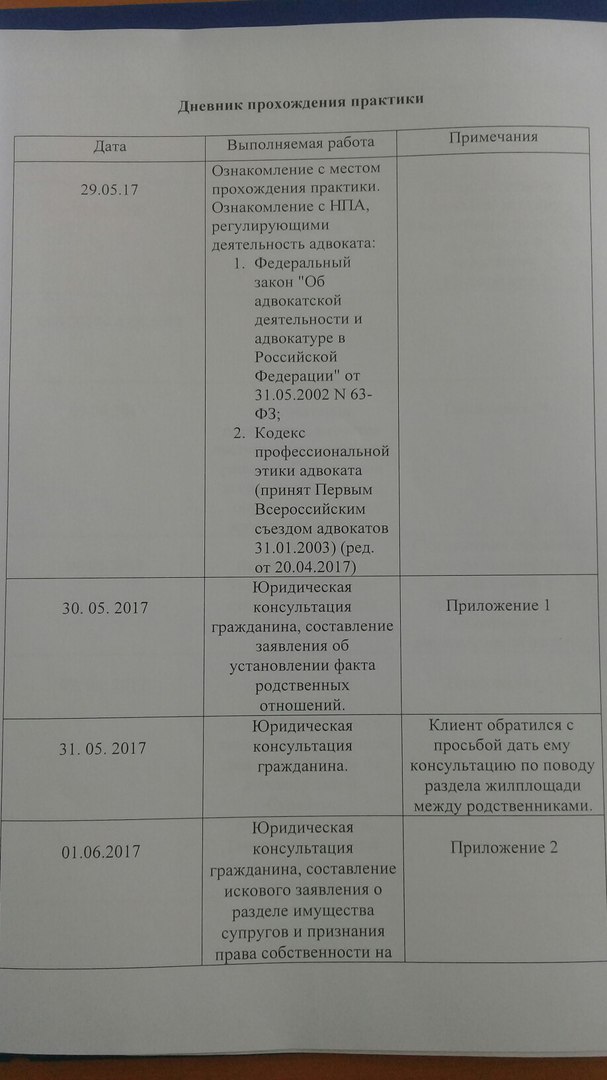 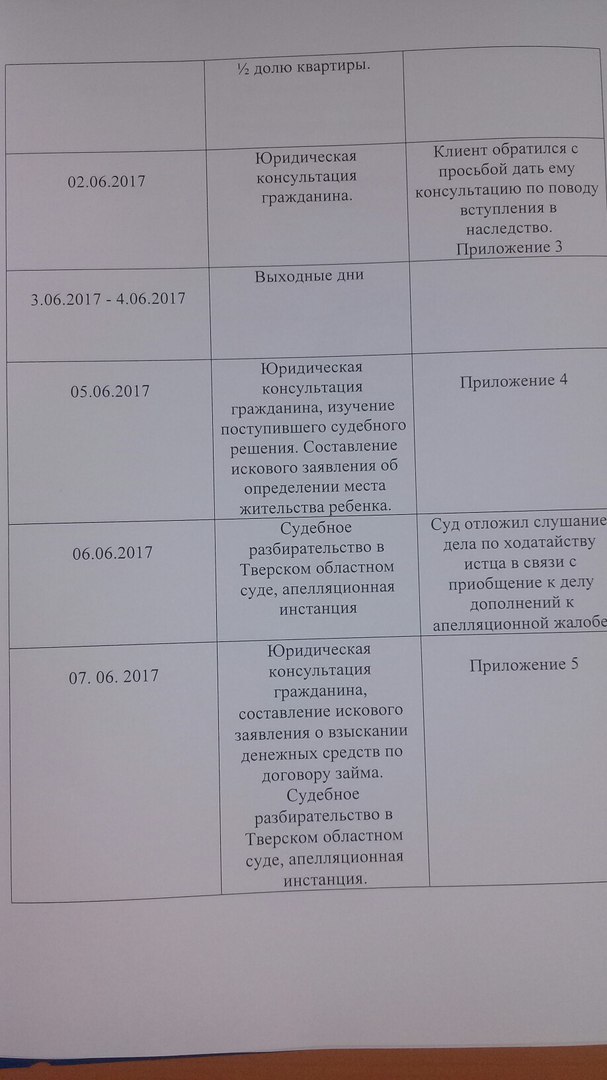 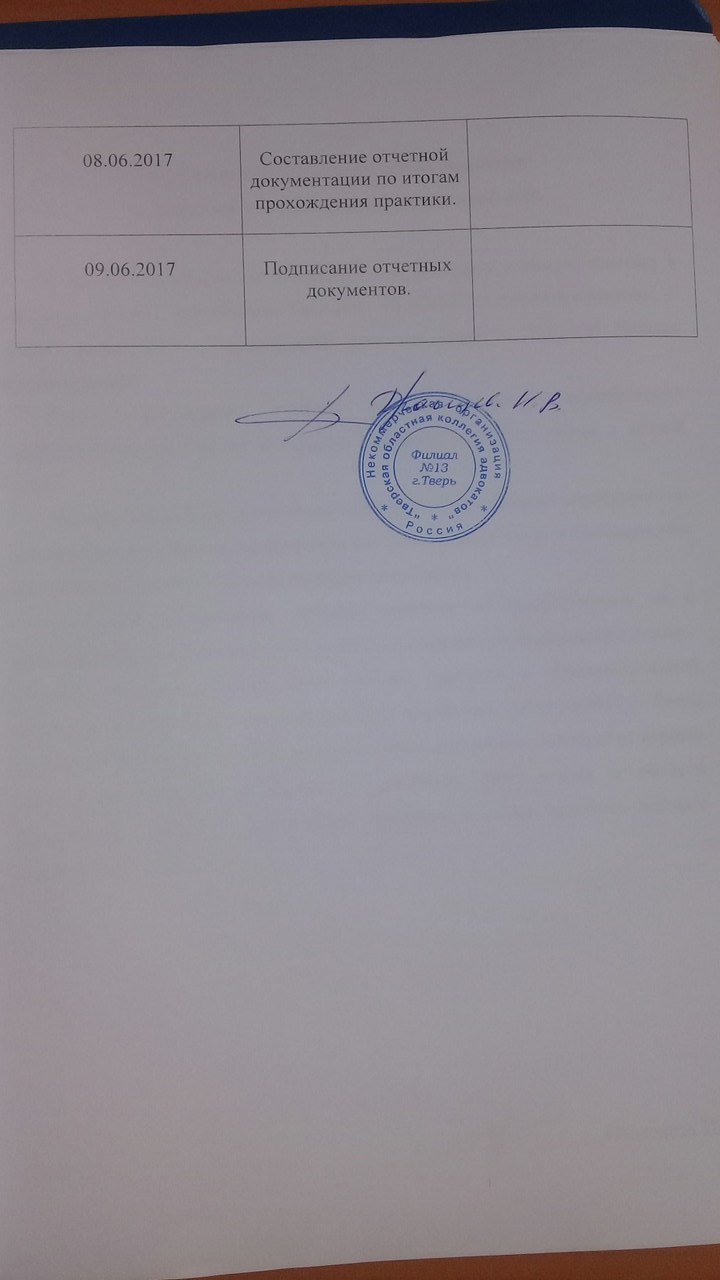 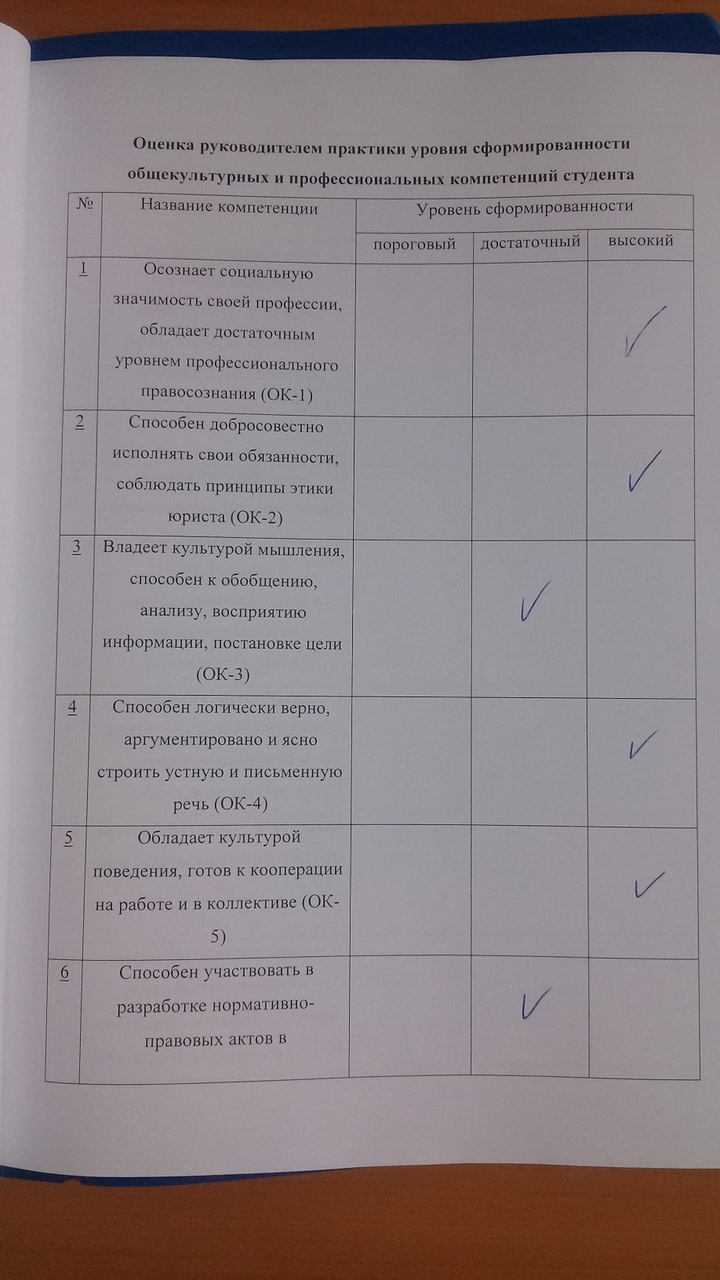 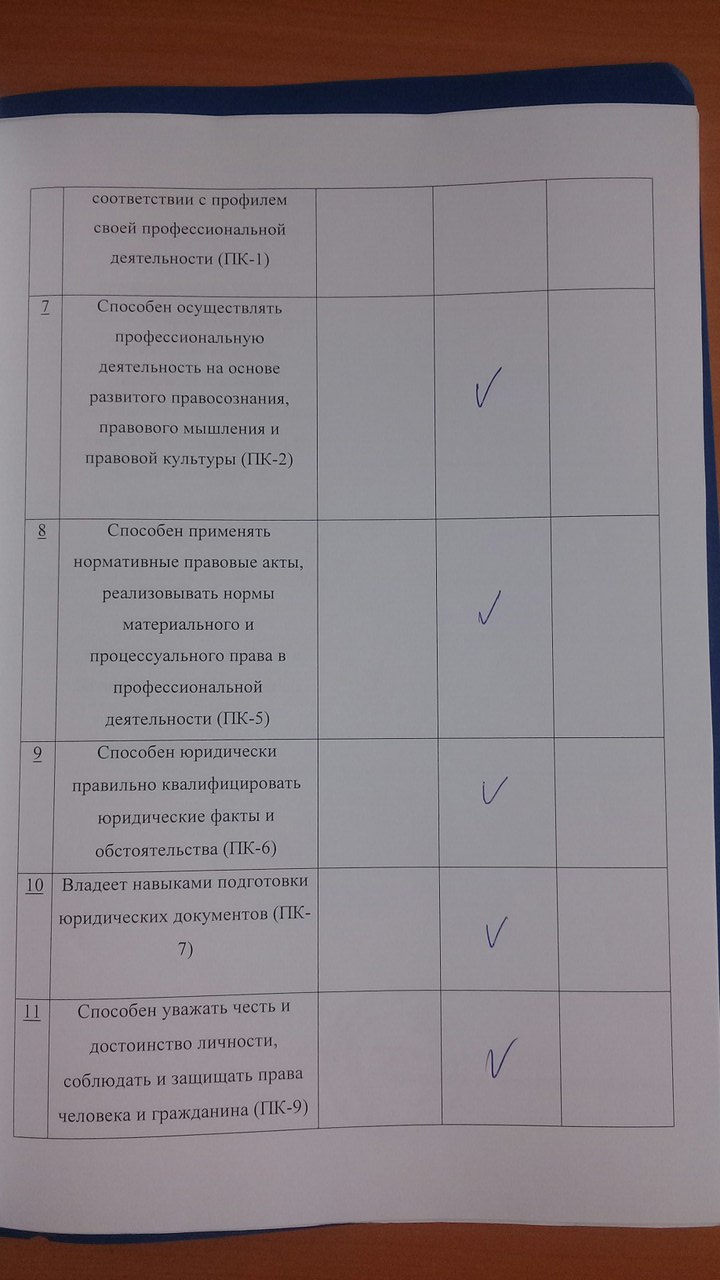 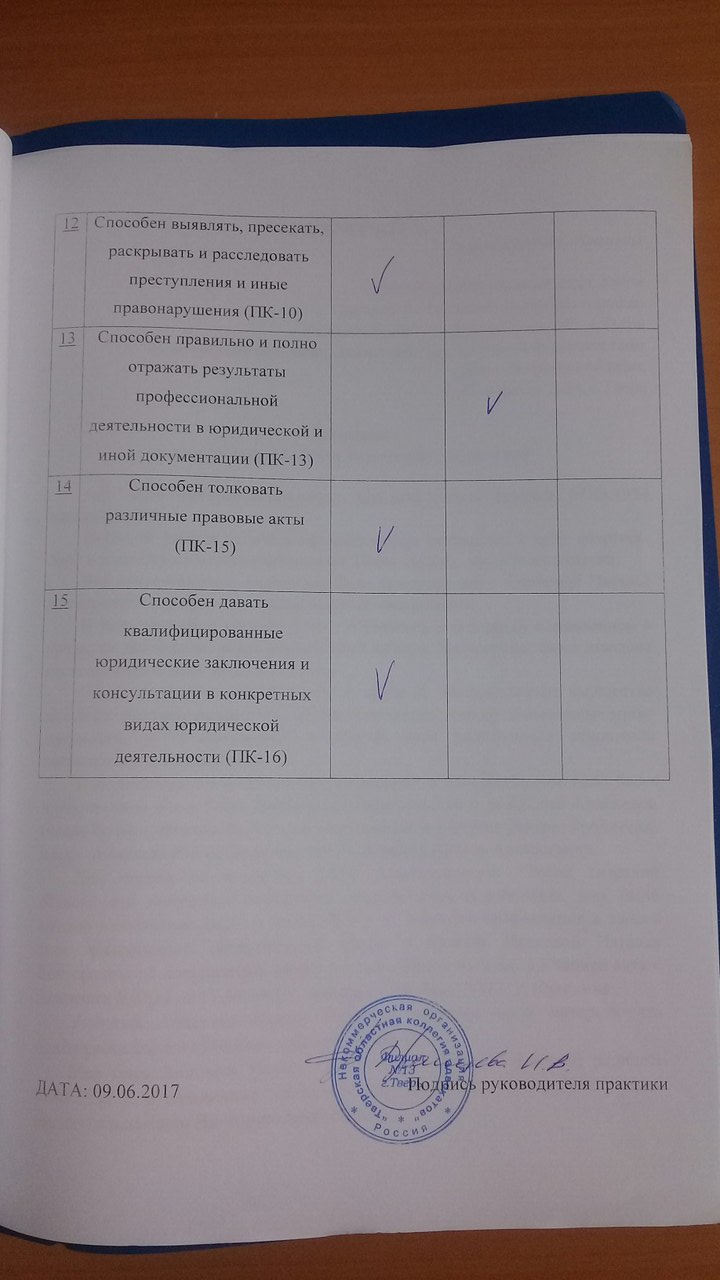 Название СодержаниеКоличество днейСрокиВводная частьЗнакомство с нормативно-правовой базой функционирования адвокатуры, документацией. Изучение структуры коллегии адвокатов. Знакомство с местом прохождения практики. 129.05.17Основная частьИзучение проектов документов, подготовка проектов документов.530.05.17 – 02.06.1705.06.17 – 07.06.17Основная частьУчастие в судебных процессах206.06.17 – 07.06.17 Заключительная частьСоставление отчетной документации по итогам прохождения практики. Подписание отчетных документов. 208.06.17 -09.06.17ДатаВыполняемая работаПримечания 29.05.17Ознакомление с местом прохождения практики.Ознакомление с НПА, регулирующими деятельность адвоката:Федеральный закон "Об адвокатской деятельности и адвокатуре в Российской Федерации" от 31.05.2002 N 63-ФЗ;Кодекс профессиональной этики адвоката (принят Первым Всероссийским съездом адвокатов 31.01.2003) (ред. от 20.04.2017)30. 05. 2017Юридическая консультация гражданина, составление заявления об установлении факта родственных отношений.Приложение 131. 05. 2017Юридическая консультация гражданина.Клиент обратился с просьбой дать ему консультацию по поводу раздела жилплощади между родственниками.01.06.2017Юридическая консультация гражданина, составление искового заявления о разделе имущества супругов и признания права собственности на ½ долю квартиры.Приложение 202.06.2017Юридическая консультация гражданина.Клиент обратился с просьбой дать ему консультацию по поводу вступления в наследство.Приложение 33.06.2017 - 4.06.2017Выходные дни05.06.2017Юридическая консультация гражданина, изучение поступившего судебного решения. Составление искового заявления об определении места жительства ребенка. Приложение 406.06.2017Судебное разбирательство в Тверском областном суде, апелляционная инстанцияСуд отложил слушание дела по ходатайству истца в связи с приобщение к делу дополнений к апелляционной жалобе.07. 06. 2017Юридическая консультация гражданина,составление искового заявления о взыскании денежных средств по договору займа.Судебное разбирательство в Тверском областном суде, апелляционная инстанция. Приложение 508.06.2017Составление отчетной документации по итогам прохождения практики.09.06.2017Подписание отчетных документов.№Название компетенцииУровень сформированностиУровень сформированностиУровень сформированности№Название компетенциипороговыйдостаточныйвысокий1Осознает социальную значимость своей профессии, обладает достаточным уровнем профессионального правосознания (ОК-1) 2Способен добросовестно исполнять свои обязанности, соблюдать принципы этики юриста (ОК-2)3Владеет культурой мышления, способен к обобщению, анализу, восприятию информации, постановке цели (ОК-3)4Способен логически верно, аргументировано и ясно строить устную и письменную речь (ОК-4) 5Обладает культурой поведения, готов к кооперации на работе и в коллективе (ОК-5)6Способен участвовать в разработке нормативно-правовых актов в соответствии с профилем своей профессиональной деятельности (ПК-1)7Способен осуществлять профессиональную деятельность на основе развитого правосознания, правового мышления и правовой культуры (ПК-2)8Способен применять нормативные правовые акты, реализовывать нормы материального и процессуального права в профессиональной деятельности (ПК-5)9Способен юридически правильно квалифицировать юридические факты и обстоятельства (ПК-6)10Владеет навыками подготовки юридических документов (ПК-7) 11Способен уважать честь и достоинство личности, соблюдать и защищать права человека и гражданина (ПК-9)12Способен выявлять, пресекать, раскрывать и расследовать преступления и иные правонарушения (ПК-10)13Способен правильно и полно отражать результаты профессиональной деятельности в юридической и иной документации (ПК-13)14Способен толковать различные правовые акты (ПК-15)15Способен давать квалифицированные юридические заключения и консультации в конкретных видах юридической деятельности (ПК-16)